Halloween Trail 2022Happy Halloween little Ghosts and Ghouls, now you are here you must follow the rules! Keep your eyes peeled and look all around as we have hidden some spooky pictures waiting to be found!  Find them all, tick them off, then head to the shop to grab sweeties you can scoff! 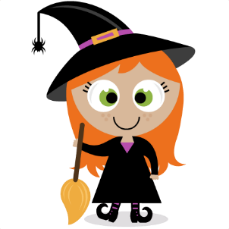 Location: The BellJoke: How do you make a skeleton laugh?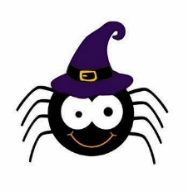 Location: Chapel Road Joke: Why are ghosts bad liars?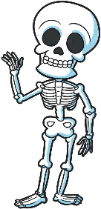 Location: Chesnut Road/Aveue RoadJoke: What do birds say at Halloween?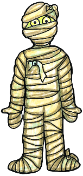 Location: Foregate StreetJoke: Why did the skeleton not go to the ball?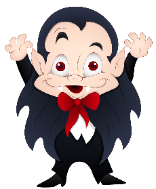 Location: Doebank DriveJoke: What’s the worlds most famous skeleton detective?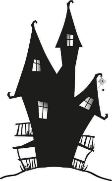 Location: Butler Street Joke: What rooms do the ghosts avoid?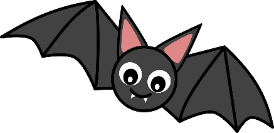 Location: Badger Brook Lane Joke: Where does Dracula keep his money?Location: Feckenham Road 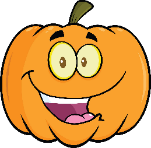 Joke: What’s a witches favourite lesson in school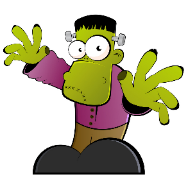 Location: Avenue RoadJoke: How do you know a vampire is poorly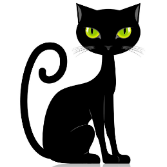 Location: Premier Shop Joke: What do you call a witch that lives at the sea?